Article titleSurname NAME
Institution, CountryAbstractUnde Rufinus ea tempestate praefectus praetorio ad discrimen trusus est ultimum. ire enim ipse compellebatur ad militem, quem exagitabat inopia simul et feritas, et alioqui coalito more in ordinarias dignitates asperum semper et saevum, ut satisfaceret atque monstraret, quam ob causam annonae convectio sit impedita.Keywords: keyword 1, keyword 2, keyword 3, etc.AbstractNisi mihi Phaedrum, inquam, tu mentitum aut Zenonem putas, quorum utrumque audivi, cum mihi nihil sane praeter sedulitatem probarent, omnes mihi Epicuri sententiae satis notae sunt. atque eos, quos nominavi, cum Attico nostro frequenter audivi, cum miraretur ille quidem utrumque, Phaedrum autem etiam amaret, cotidieque inter nos ea, quae audiebamus, conferebamus, neque erat umquam controversia, quid ego intellegerem, sed quid probarem.Keywords: keyword 1, keyword 2, keyword 3, etc.1.  FIRST LEVEL TITLEThe current text is in Times New Roman, body 10, single spacing, justified. Avoid paragraphs composed of a single sentence. Authors who wish to highlight a term can do so using italics only.1.1. Second level titleIntellectum est enim mihi quidem in multis, et maxime in me ipso, sed paulo ante in omnibus, cum M. Marcellum senatui reique publicae concessisti, commemoratis praesertim offensionibus, te auctoritatem huius ordinis dignitatemque rei publicae tuis vel doloribus vel suspicionibus anteferre. Ille quidem fructum omnis ante actae vitae hodierno die maximum cepit, cum summo consensu senatus, tum iudicio tuo gravissimo et maximo. Ex quo profecto intellegis quanta in dato beneficio sit laus, cum in accepto sit tanta gloria.Rogatus ad ultimum admissusque in consistorium ambage nulla praegressa inconsiderate et leviter proficiscere inquit ut praeceptum est, Caesar sciens quod si cessaveris, et tuas et palatii tui auferri iubebo prope diem annonas. hocque solo contumaciter dicto subiratus abscessit nec in conspectum eius postea venit saepius arcessitus. 1.2. Second level titleEt licet quocumque oculos flexeris feminas adfatim multas spectare cirratas, quibus, si nupsissent, per aetatem ter iam nixus poterat suppetere liberorum, ad usque taedium pedibus pavimenta tergentes iactari volucriter gyris, dum exprimunt innumera simulacra, quae finxere fabulae theatrales.1.2.2 Third level titleEt quia Mesopotamiae tractus omnes crebro inquietari sueti praetenturis et stationibus servabantur agrariis, laevorsum flexo itinere Peraya et al. (2012),  Osdroenae subsederat extimas partes, novum parumque aliquando temptatum commentum adgressus. Quod si impetrasset, fulminis modo cuncta vastarat. Erat autem quod cogitabat huius modi. 1.2.2 Third level titleQuod si rectum statuerimus vel concedere amicis, quidquid velint, vel impetrare ab iis, quidquid velimus, perfecta quidem sapientia si simus, nihil habeat res vitii; sed loquimur de iis amicis qui ante oculos sunt, quos vidimus aut de quibus memoriam accepimus, quos novit vita communis. Ex hoc numero nobis exempla sumenda sunt, et eorum quidem maxime qui ad sapientiam proxime accedunt. Adolescebat autem obstinatum propositum erga haec et similia multa scrutanda, stimulos admovente regina, quae abrupte mariti fortunas trudebat in exitium praeceps, cum eum potius lenitate feminea ad veritatis humanitatisque viam reducere utilia suadendo deberet, ut in Gordianorum actibus factitasse Maximini truculenti illius imperatoris rettulimus coniugem.Text of the long quotation, without quotation marks, always beginning with a capital letter: Montius nos tumore inusitato quodam et novo ut rebellis et maiestati recalcitrantes Augustae per haec quae strepit incusat iratus nimirum quod contumacem praefectum, quid rerum ordo postulat ignorare dissimulantem formidine tenus iusserim custodiri. (Nom, 2010: 11).Cuius acerbitati uxor grave accesserat incentivum, germanitate Augusti turgida supra modum, quam Hannibaliano regi fratris filio antehac Constantinus iunxerat pater, Megaera quaedam mortalis, inflammatrix saevientis adsidua, humani cruoris avida nihil mitius quam maritus; qui paulatim eruditiores facti processu temporis ad nocendum per clandestinos versutosque rumigerulos conpertis leviter addere quaedam male suetos falsa et placentia sibi discentes, adfectati regni vel artium nefandarum calumnias insontibus adfligebant.Alii summum decus in carruchis solito altioribus et ambitioso vestium cultu ponentes sudant sub ponderibus lacernarum, quas in collis insertas cingulis ipsis adnectunt nimia subtegminum tenuitate perflabiles, expandentes eas crebris agitationibus maximeque sinistra, ut longiores fimbriae tunicaeque perspicue luceant varietate liciorum effigiatae in species animalium multiformes.Eodem tempore etiam Hymetii praeclarae indolis viri negotium est actitatum, cuius hunc novimus esse textum. Cum Africam pro consule regeret Carthaginiensibus victus inopia iam lassatis, ex horreis Romano populo destinatis frumentum dedit, pauloque postea cum provenisset segetum copia, integre sine ulla restituit mora.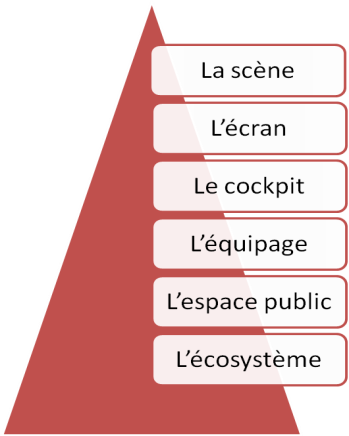 Figure 1 –  Typology of Peraya (2012) Post emensos insuperabilis expeditionis eventus languentibus partium animis, quas periculorum varietas fregerat et laborum, nondum tubarum cessante clangore vel milite locato per stationes hibernas, fortunae saevientis procellae tempestates alias rebus infudere communibus per multa illa et dira facinora Caesaris Galli, qui ex squalore imo miseriarum in aetatis adultae primitiis ad principale culmen insperato saltu provectus ultra terminos potestatis delatae procurrens asperitate nimia cuncta foedabat. Propinquitate enim regiae stirpis gentilitateque etiam tum Constantini nominis efferebatur in fastus, si plus valuisset, ausurus hostilia in auctorem suae felicitatis, ut videbatur.Fourth level titleQuare talis improborum consensio non modo excusatione amicitiae tegenda non est sed potius supplicio omni vindicanda est, ut ne quis concessum putet amicum vel bellum patriae inferentem sequi; quod quidem, ut res ire coepit, haud scio an aliquando futurum sit. Mihi autem non minori curae est, qualis res publica post mortem meam futura, quam qualis hodie sit.2. FIRST LEVEL TITLEQuanta autem vis amicitiae sit, ex hoc intellegi maxime potest, quod ex infinita societate generis humani, quam conciliavit ipsa natura, ita contracta res est et adducta in angustum ut omnis caritas aut inter duos aut inter paucos iungeretur.Lists use this type of dash.The list can be numbered.In the document, harmonize the use of the comma, semicolon, or point at the end of each item in the list.The last proposal ends with a period.Insert a blank line after each list.Quare talis improborum consensio non modo excusatione amicitiae tegenda non est sed potius supplicio omni vindicanda est, ut ne quis concessum putet amicum vel bellum patriae inferentem sequi; quod quidem, ut res ire coepit, haud scio an aliquando futurum sit. Mihi autem non minori curae est, qualis res publica post mortem meam futura, quam qualis hodie sit.Bibliography Author of original work, A. A., & Author of original work, B.B. (year of translation). Title of work A. Name of translator, Trans.). Place of  publication: Editor. (Original work published in year).Author, A. A. (year). Title of work. Place of publication: Editor. Author, A. A. (year). Title of work. Place of publication: Editor. doi: xx.xxxxxxxxxx Author, A. A. (year). Title of work. Place of publication: Editorr. Online http://www.xxxxxxxxxx Author, A. A. (year). Title of thesis (Unpublished doctorate thesis). Name of University, Town. Online http://www.xxxxxxxxxx Author, A. A. (year). Title of document Unpublished document, Name of University, Town. OR Author, A. A. (year). Title of syllabus. Syllabus, Name of University, Name of potential broadcaster.Author, A. A. (year). Title of material (version) [format of material]. Place: Editor. Author, A. A. (year). Title of Memory (Master Memory). Name of University, Town. Author, A. A. (year). Title of page Online at website http://www.xxxxxxxxxx Author, A. A. (author's status by director, producer). (year). Title of work [format]. Place: Editor. Online  http://www.xxxxxxxxxx Author, A. A., & Author, B. B. (year). Title of Chapter. In A. A. Scientific Editor, B. B. Scientific Editor, & C. C. Scientific Editor (Eds.), Title of work (pp. xxx-xxx). Place of publication: Editor. Autho, A. A., Author, B. B., & Author, C. C. (year). Title of Article. Title of periodical, x(y), pp-pp. doi: xx.xxxxxxxxxx Author, A. A., Author, B. B., & Author, C. C. (year). Title of Chapter. Title of Series, xx, pp-pp. Author, A. A., Author, B. B., & Author, C. C. (year). Title of Chapter. In A. A. Scientific Editor (Séries Ed.) & B. B. Scientific Editor (Vol. Ed.), Title of Series: Vol. xx Title of volume (pp. xxx-xxx). Author, A. A., Author, B. B., & Author, C. C. (year). Titre de l’article. Title of periodical, xx(y), pp-pp. Author, A. A., Author, B. B., & Author, C.C. (year). Title of Article. Title of periodical, xx(y), pp-pp. Online http://www.xxxxxxxxxx Author, A. A., Author, B. B., Author, C.C., Author, D.D., Author, E. E., Author, F. F., … Author, Y. Y. (year). Title of Article Title of periodical, xx(y), pp-pp. doi: xx.xxxxxxxxxx Contributor, A. A. (year). Title of Communication. In A.A. Scientific Editor, B. B. Scientific Editor, & C. C. Scientific Editor (Eds.), Title of work (pp. xxx-xxx). Place of publication: Editor. Contributor, A. A., Contributor, B. B., & Contributor, C. C. (year). Title of communication. Title of volume, xx, pp-pp. Contributor, A. A., Contributor, B. B., & Contributor, C. C. (year). Title of communication. Communication  presented in the Name of Congress, Town. Online http://www.xxxxxxxxxx Scientific Editor, A. A., & Scientific Editor, B.B. (Eds). (year). Title of work. Place of publication: Editor. Full name of the organization responsible for the website (year). Title of page. Online http://www.xxxxxxxxxx Spoiden, A. & Patris, S. (2014). Writing of bibliographic references according to American Psychological Association standards. Abstract adapted to a French-speaking environment. Library of Psychology and Educational Sciences. Louvain: Catholic University of Louvain. Online https://cdn.uclouvain.be/public/Exports%20reddot/fopa/documents/NormesAPA_FR_(2).pdfTitle of work [format]. (year). Place: Editor. Online http://www.xxxxxxxxxx This file should be renamed as follows:Methodal2-NAME-Surname.doc orMethodal2-NAME-Surname.docx If two texts of the same author are proposed, add a number after the first name.Examples: Methodal2-KARAISARIDOU-Antigoni-2.doc Methodal2-ARSLAN-Ahmed-MOUREAU-Marie-2.docx 